             19.10.2011                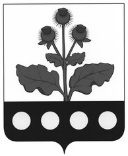 АДМИНИСТРАЦИЯ КОЛБИНСКОГО СЕЛЬСКОГО ПОСЕЛЕНИЯ РЕПЬЕВСКОГО МУНИЦИПАЛЬНОГО РАЙОНАВОРОНЕЖСКОЙ ОБЛАСТИРАСПОРЯЖЕНИЕ«02» июля 2017 г. №54-рс. КолбиноВ соответствии с Федеральным законом от 27.07.2010 № 210-ФЗ «Об организации предоставления государственных и муниципальных услуг», руководствуясь Методическими рекомендациями по формированию технологических схем предоставления государственных и муниципальных услуг, утвержденных протоколом заседания Правительственной комиссии по проведению административной реформы от 09.06.2016г. №142.1. Утвердить технологическую схему предоставления муниципальной услуги «Прекращение права постоянного (бессрочного) пользования земельными участками, находящимися в муниципальной собственности или государственная собственность на который не разграничена»» согласно приложению.2. Разместить технологическую схему предоставления муниципальной услуги «Прекращение права постоянного (бессрочного) пользования земельными участками, находящимися в муниципальной собственности или государственная собственность на который не разграничена» на официальном сайте органов местного самоуправления Колбинского сельского поселения Репьевского муниципального района Воронежской области.3. Контроль за исполнением настоящего распоряжения оставляю за собой.ПРИЛОЖЕНИЕ  ТЕХНОЛОГИЧЕСКАЯ СХЕМАПРЕДОСТАВЛЕНИЯ МУНИЦИПАЛЬНОЙ УСЛУГИРАЗДЕЛ 1. «ОБЩИЕ СВЕДЕНИЯ О МУНИЦИПАЛЬНОЙ УСЛУГЕ»РАЗДЕЛ 2. «ОБЩИЕ СВЕДЕНИЯ О «ПОДУСЛУГАХ»РАЗДЕЛ 3. «СВЕДЕНИЯ О ЗАЯВИТЕЛЯХ «ПОДУСЛУГИ»РАЗДЕЛ 4. «ДОКУМЕНТЫ, ПРЕДОСТАВЛЯЕМЫЕ ЗАЯВИТЕЛЕМ ДЛЯ ПОЛУЧЕНИЯ «ПОДУСЛУГИ»РАЗДЕЛ 5. «ДОКУМЕНТЫ И СВЕДЕНИЯ, ПОЛУЧАЕМЫЕ ПОСРЕДСТВОМ МЕЖВЕДОМСТВЕННОГО ИНФОРМАЦИОННОГО ВЗАИМОДЕЙСТВИЯ»РАЗДЕЛ 6. «РЕЗУЛЬТАТ «ПОДУСЛУГИ»РАЗДЕЛ 7. «ТЕХНОЛОГИЧЕСКИЕ ПРОЦЕССЫ ПРЕДОСТАВЛЕНИЯ «ПОДУСЛУГИ»РАЗДЕЛ 8. «ОСОБЕННОСТИ ПРЕДОСТАВЛЕНИЯ «ПОДУСЛУГИ» В ЭЛЕКТРОННОЙ ФОРМЕ»Перечень приложений:Приложение 1 (форма заявления)Приложение 2 (форма расписки о получении документов)Приложение 1ЗАЯВЛЕНИЕо прекращении права постоянного (бессрочного) пользования земельным участкомПрошу прекратить право постоянного (бессрочного) пользования земельным участком, находящимся в собственности муниципального образования _______________________, площадью ___________ кв. м, кадастровый номер_____________________ (при наличии), расположенный по адресу:_______________________.Решение о прекращении права постоянного (бессрочного) пользования земельным участком прошу выдать мне лично (или уполномоченному  представителю)/выслать по почте (по желанию заявителя).Приложения: (указывается список прилагаемых к заявлению документов):_________________________________________________________________________________________________________________________________________________________     _______________         _________________                    (должность)                                       (подпись)                                          (фамилия И.О.)                 М.П.»Приложение 2РАСПИСКАв получении документов, представленных для принятия решенияо прекращении права постоянного (бессрочного) пользованияземельным участкомНастоящим удостоверяется, что заявитель__________________________________________________________________                         (фамилия, имя, отчество)представил, а сотрудник администрации _______________ _________________ получил «_____» ________________ _________ документы                                      (число) (месяц прописью)  (год)в количестве _______________________________ экземпляров по(прописью)прилагаемому к заявлению перечню документов, необходимых для  принятия  решения о прекращении права постоянного (бессрочного) пользования земельным участком (согласно п. 2.6.1 настоящего Административного регламента):_____________________________________________________________________________________________________________________________________________________________________________________________________Перечень документов, которые будут получены по межведомственным запросам: __________________________________________________________________._______________________        ______________       ______________________(должность специалиста,                         (подпись)                      (расшифровка подписи)      ответственного за    прием документов)Об утверждении технологической схемы предоставления муниципальной услуги «Прекращение права постоянного (бессрочного) пользования земельными участками, находящимися в муниципальной собственности или государственная собственность на который не разграничена»Глава сельского поселенияВ.Н. Симонцева№ п/пПараметрЗначение параметра/состояние1231.Наименование органа, предоставляющего услугуАдминистрация муниципального образования2.Номер услуги в федеральном реестре36401000100003528003.Полное наименование услугиПрекращение права постоянного (бессрочного) пользования земельными участками, находящимися в муниципальной собственности или государственная собственность на который не разграничена4.Краткое наименование услугиПрекращение права постоянного (бессрочного) пользования земельными участками, находящимися в муниципальной собственности или государственная собственность на который не разграничена5.Административный регламент предоставления муниципальной услугиПостановление администрации Колбинского сельского поселения Репьевского муниципального района Воронежской области №76 от 21.09.2015 года «Об утверждении административного регламента администрации сельского поселения по предоставлению муниципальной услуги «Прекращение права постоянного (бессрочного) пользования земельными участками, находящимися в муниципальной собственности или государственная собственность на который не разграничена»»6.Перечень «подуслуг»нет7.Способы оценки качества предоставления муниципальной услуги- радиотелефонная связь;- терминальные устройства в МФЦ;- терминальные устройства в органе местного самоуправления;- единый портал государственных услуг;- региональный портал государственных услуг;- официальный сайт органа;- другие способыСрок предоставления в зависимости от условийСрок предоставления в зависимости от условийОснования отказа в приеме документовОснования отказа в предоставлении «подуслуги»Основания приостановления предоставления «подуслуги»Срок приостановления предоставления «подуслуги»Плата за предоставление «подуслуги»Плата за предоставление «подуслуги»Плата за предоставление «подуслуги»Способ обращения за получением «подуслуги»Способ получения результата «подуслуги»При подаче заявления по месту жительства (месту нахождения юр.лица)При подаче заявления не по месту жительства (месту обращения)Основания отказа в приеме документовОснования отказа в предоставлении «подуслуги»Основания приостановления предоставления «подуслуги»Срок приостановления предоставления «подуслуги»Наличие платы (гос. пошлины)Реквизиты НПА, являющегося основанием для взимания платы (гос. пошлины)КБК для взимания платы (гос. пошлины), в том числе для МФЦСпособ обращения за получением «подуслуги»Способ получения результата «подуслуги»12345678910111. Наименование «подуслуги»: прекращение права постоянного (бессрочного) пользования земельными участками, находящимися в муниципальной собственности или государственная собственность на который не разграничена1. Наименование «подуслуги»: прекращение права постоянного (бессрочного) пользования земельными участками, находящимися в муниципальной собственности или государственная собственность на который не разграничена1. Наименование «подуслуги»: прекращение права постоянного (бессрочного) пользования земельными участками, находящимися в муниципальной собственности или государственная собственность на который не разграничена1. Наименование «подуслуги»: прекращение права постоянного (бессрочного) пользования земельными участками, находящимися в муниципальной собственности или государственная собственность на который не разграничена1. Наименование «подуслуги»: прекращение права постоянного (бессрочного) пользования земельными участками, находящимися в муниципальной собственности или государственная собственность на который не разграничена1. Наименование «подуслуги»: прекращение права постоянного (бессрочного) пользования земельными участками, находящимися в муниципальной собственности или государственная собственность на который не разграничена1. Наименование «подуслуги»: прекращение права постоянного (бессрочного) пользования земельными участками, находящимися в муниципальной собственности или государственная собственность на который не разграничена1. Наименование «подуслуги»: прекращение права постоянного (бессрочного) пользования земельными участками, находящимися в муниципальной собственности или государственная собственность на который не разграничена1. Наименование «подуслуги»: прекращение права постоянного (бессрочного) пользования земельными участками, находящимися в муниципальной собственности или государственная собственность на который не разграничена1. Наименование «подуслуги»: прекращение права постоянного (бессрочного) пользования земельными участками, находящимися в муниципальной собственности или государственная собственность на который не разграничена1. Наименование «подуслуги»: прекращение права постоянного (бессрочного) пользования земельными участками, находящимися в муниципальной собственности или государственная собственность на который не разграничена33 календ. дня с момента регистрации поступившего заявления с приложением документов, необходимых для предоставления муниципальной услуги 33 календ. дня с момента регистрации поступившего заявления с приложением документов, необходимых для предоставления муниципальной услуги- заявление не соответствует установленной форме, не поддается прочтению или содержит неоговоренные заявителем зачеркивания, исправления, подчистки;- подача заявления лицом, не уполномоченным совершать такого рода действия.-наличие противоречий между заявленными и уже зарегистрированными правами;- орган предоставляющий услугу не является уполномоченным органом по принятию решений о прекращению права постоянного (бессрочного) пользования земельными участками указанными в заявлениинет-нет--- личное обращение в орган, предоставляющий услугу;- личное обращение в МФЦ;- почтовая связь;-единый портал госуслуг;-регион. портал госуслуг- в органе, предоставляющем услугу, на бумажном носителе;- в МФЦ на бумажном носителе, полученном из Органа;- почтовая связь;- на едином портале госуслуг;- на регион. портале госуслуг№ п/пКатегории лиц, имеющих право на получение «подуслуги»Документ, подтверждающий правомочие заявителя соответствующей категории на получение «подуслуги»Установленные требования к документу, подтверждающему правомочие заявителя соответствующей категории на получение «подуслуги»Наличие возможности подачи заявления на предоставление «подуслуги» представителями заявителяИсчерпывающий перечень лиц, имеющих право на подачу заявления от имени заявителяНаименование документа, подтверждающего право подачи заявления от имени заявителяУстановленные требования к документу, подтверждающему право подачи заявления от имени заявителя123456781. Наименование «подуслуги»: прекращение права постоянного (бессрочного) пользования земельными участками, находящимися в муниципальной собственности или государственная собственность на который не разграничена1. Наименование «подуслуги»: прекращение права постоянного (бессрочного) пользования земельными участками, находящимися в муниципальной собственности или государственная собственность на который не разграничена1. Наименование «подуслуги»: прекращение права постоянного (бессрочного) пользования земельными участками, находящимися в муниципальной собственности или государственная собственность на который не разграничена1. Наименование «подуслуги»: прекращение права постоянного (бессрочного) пользования земельными участками, находящимися в муниципальной собственности или государственная собственность на который не разграничена1. Наименование «подуслуги»: прекращение права постоянного (бессрочного) пользования земельными участками, находящимися в муниципальной собственности или государственная собственность на который не разграничена1. Наименование «подуслуги»: прекращение права постоянного (бессрочного) пользования земельными участками, находящимися в муниципальной собственности или государственная собственность на который не разграничена1. Наименование «подуслуги»: прекращение права постоянного (бессрочного) пользования земельными участками, находящимися в муниципальной собственности или государственная собственность на который не разграничена1. Наименование «подуслуги»: прекращение права постоянного (бессрочного) пользования земельными участками, находящимися в муниципальной собственности или государственная собственность на который не разграничена1.Физические лицадокумент, удостоверяющий личностьдолжен быть действительным на срок обращения за предоставлением услуги. Не должен содержать подчисток, приписок, зачеркнутых слов и других исправлений. Не должен иметь повреждений, наличие которых не позволяет однозначно истолковать их содержаниеимеетсялицо, действующее от имени заявителя на основании доверенностидокумент, удостоверяющий личностьдолжен быть действительным на срок обращения за предоставлением услуги. Не должен содержать подчисток, приписок, зачеркнутых слов и других исправлений. Не должен иметь повреждений, наличие которых не позволяет однозначно истолковать их содержание1.Физические лицадокумент, удостоверяющий личностьдолжен быть действительным на срок обращения за предоставлением услуги. Не должен содержать подчисток, приписок, зачеркнутых слов и других исправлений. Не должен иметь повреждений, наличие которых не позволяет однозначно истолковать их содержаниеимеетсялицо, действующее от имени заявителя на основании доверенностидоверенностьдоверенность должна быть выдана от имени заявителя и подписана им самим. Доверенность может быть подписана также иным лицом, действующим по доверенности если эти полномочия предусмотрены основной доверенностью.  Доверенность должна быть действующей на момент обращения (при этом необходимо иметь в виду, что доверенность, в которой не указан срок ее действия, действительна в течение одного года с момента ее выдачи)2.Юридические лицадокумент, подтверждающий право лица без доверенности действовать от имени юридического лица (копия решения о назначении лица или его избрании)решение о назначении лица или его избрании должна быть заверена юридическим лицом, содержать подпись должностного лица, подготовившего документ, дату составления документа; информацию о праве физического лица действовать от имени заявителя без доверенностиимеетсялицо, действующее от имени заявителя на основании доверенностидокумент, удостоверяющий личностьдолжен быть действительным на срок обращения за предоставлением услуги. Не должен содержать подчисток, приписок, зачеркнутых слов и других исправлений. Не должен иметь повреждений, наличие которых не позволяет однозначно истолковать их содержание2.Юридические лицадокумент, удостоверяющий личностьдолжен быть действительным на срок обращения за предоставлением услуги. Не должен содержать подчисток, приписок, зачеркнутых слов и других исправлений. Не должен иметь повреждений, наличие которых не позволяет однозначно истолковать их содержаниеимеетсялицо, действующее от имени заявителя на основании доверенностидоверенностьдоверенность выдается за подписью руководителя или иного лица, уполномоченного на это. Доверенность может быть подписана также иным лицом, действующим по доверенности.  Доверенность должна быть действующей на момент обращения (при этом необходимо иметь в виду, что доверенность, в которой не указан срок ее действия, действительна в течение одного года с момента ее выдачи).№ п/пКатегория документаНаименование документов, которые представляет заявитель для получения «подуслуги»Количество необходимых экземпляров документа с указанием подлинник/копияДокумент, предоставляемый по условиюУстановленные требования к документуФорма (шаблон) документаОбразец документа/заполнения документа123456781. Наименование «подуслуги»:  прекращение права постоянного (бессрочного) пользования земельными участками, находящимися в муниципальной собственности или государственная собственность на который не разграничена 1. Наименование «подуслуги»:  прекращение права постоянного (бессрочного) пользования земельными участками, находящимися в муниципальной собственности или государственная собственность на который не разграничена 1. Наименование «подуслуги»:  прекращение права постоянного (бессрочного) пользования земельными участками, находящимися в муниципальной собственности или государственная собственность на который не разграничена 1. Наименование «подуслуги»:  прекращение права постоянного (бессрочного) пользования земельными участками, находящимися в муниципальной собственности или государственная собственность на который не разграничена 1. Наименование «подуслуги»:  прекращение права постоянного (бессрочного) пользования земельными участками, находящимися в муниципальной собственности или государственная собственность на который не разграничена 1. Наименование «подуслуги»:  прекращение права постоянного (бессрочного) пользования земельными участками, находящимися в муниципальной собственности или государственная собственность на который не разграничена 1. Наименование «подуслуги»:  прекращение права постоянного (бессрочного) пользования земельными участками, находящимися в муниципальной собственности или государственная собственность на который не разграничена 1. Наименование «подуслуги»:  прекращение права постоянного (бессрочного) пользования земельными участками, находящимися в муниципальной собственности или государственная собственность на который не разграничена 1.ЗаявлениеЗаявление1 экз., подлинникнетдолжна быть указана информация о заявителе (для физического лица - Ф.И.О., паспортные данные, адрес регистрации, контактный телефон, для юридического лица - полное наименование, ИНН, контактный телефон, фактический адрес). Заявление должно быть подписано заявителем или его уполномоченным представителем.приложение №1приложение №2.Документ, удостоверяющий личность - паспорт1 экз., копиянетДолжен быть изготовлен на официальном бланке и соответствовать установленным требованиям, в том числе Положения о паспорте гражданина РФ.  Должен быть действительным на дату обращения за предоставлением услуги. Не должен содержать подчисток, приписок, зачеркнутых слов и других исправлений.——3.Документ, удостоверяющий права (полномочия) представителя заявителядокумент, удостоверяющий права (полномочия) представителя заявителя1 экз., копияв случае, если с заявлением обращается представитель заявителя (заявителей)——4.документ, подтверждающий согласие органа, создавшего соответствующее юридическое лицо, или иного действующего от имени учредителя органа на отказ от права постоянного (бессрочного) пользования земельным участком1 экз., подлинникв случае, если заявление поступило от юридических лиц, указанных в пункте 2 статьи 39.9 Земельного кодекса Российской Федерации——5.Документы, удостоверяющие права на землюдокументы, удостоверяющие права на землю1 экз., копияв случае, если документы не находятся в распоряжении органов государственной власти, органов местного самоуправления либо подведомственных государственным органам или органам местного самоуправления организаций——Реквизиты актуальной технологической карты межведомственного взаимодействия5Наименование запрашиваемого документа (сведения)Перечень и состав сведений, запрашиваемых в рамках межведомственного информационного взаимодействия Наименование органа (организации), направляющего (ей) межведомственный запросНаименование органа (организации), в адрес которого (ой) направляется межведомственный запросSID электронного сервиса / наименование вида сведенийСрок осуществления межведомственного информационного взаимодействия5Форма (шаблон) межведомственного запроса и ответа на межведомственный запросОбразец заполнения формы межведомственного запроса и ответа на межведомственный запрос61234567891. Наименование «подуслуги»: Прекращение права постоянного (бессрочного) пользования земельными участками, находящимися в муниципальной собственности или государственная собственность на который не разграничена1. Наименование «подуслуги»: Прекращение права постоянного (бессрочного) пользования земельными участками, находящимися в муниципальной собственности или государственная собственность на который не разграничена1. Наименование «подуслуги»: Прекращение права постоянного (бессрочного) пользования земельными участками, находящимися в муниципальной собственности или государственная собственность на который не разграничена1. Наименование «подуслуги»: Прекращение права постоянного (бессрочного) пользования земельными участками, находящимися в муниципальной собственности или государственная собственность на который не разграничена1. Наименование «подуслуги»: Прекращение права постоянного (бессрочного) пользования земельными участками, находящимися в муниципальной собственности или государственная собственность на который не разграничена1. Наименование «подуслуги»: Прекращение права постоянного (бессрочного) пользования земельными участками, находящимися в муниципальной собственности или государственная собственность на который не разграничена1. Наименование «подуслуги»: Прекращение права постоянного (бессрочного) пользования земельными участками, находящимися в муниципальной собственности или государственная собственность на который не разграничена1. Наименование «подуслуги»: Прекращение права постоянного (бессрочного) пользования земельными участками, находящимися в муниципальной собственности или государственная собственность на который не разграничена1. Наименование «подуслуги»: Прекращение права постоянного (бессрочного) пользования земельными участками, находящимися в муниципальной собственности или государственная собственность на который не разграниченакопия документа, подтверждающего государственную регистрацию юридического лица (для юридического лица) или выписка из Единого государственного реестра юридических лицзаполняется органом муниципальной властиадминистрация муниципального образованияУправление Федеральной налоговой службы по Воронежской областикадастровый паспорт земельного участка или кадастровая выписка о земельном участке (выписка из государственного кадастра недвижимости)заполняется органом муниципальной властиадминистрация муниципального образованияфилиал федерального государственного бюджетного учреждения «Федеральная кадастровая палата Федеральной службы государственной регистрации, кадастра и картографии» по Воронежской областидокументы, удостоверяющие права на землю или выписка из Единого государственного реестра прав на недвижимое имущество и сделок с ним о зарегистрированных правах на объект недвижимости (земельный участок)заполняется органом муниципальной властиадминистрация муниципального образованияУправление Федеральной службы государственной регистрации, кадастра и картографии по Воронежской области№ п/пДокумент/документы, являющиеся результатом «подуслуги»Требования к документу/документам, являющимся результатом «подуслуги»Характеристика результата (положительный/отрицательный)Форма документа/ документов, являющимся результатом «подуслуги»7Образец документа/ документов, являющихся результатом «подуслуги»7Способ получения результатаСрок хранения невостребованных заявителем результатов7Срок хранения невостребованных заявителем результатов7№ п/пДокумент/документы, являющиеся результатом «подуслуги»Требования к документу/документам, являющимся результатом «подуслуги»Характеристика результата (положительный/отрицательный)Форма документа/ документов, являющимся результатом «подуслуги»7Образец документа/ документов, являющихся результатом «подуслуги»7Способ получения результатав органев МФЦ1234567891. Наименование «подуслуги»: Прекращение права постоянного (бессрочного) пользования земельными участками, находящимися в муниципальной собственности или государственная собственность на который не разграничена 1. Наименование «подуслуги»: Прекращение права постоянного (бессрочного) пользования земельными участками, находящимися в муниципальной собственности или государственная собственность на который не разграничена 1. Наименование «подуслуги»: Прекращение права постоянного (бессрочного) пользования земельными участками, находящимися в муниципальной собственности или государственная собственность на который не разграничена 1. Наименование «подуслуги»: Прекращение права постоянного (бессрочного) пользования земельными участками, находящимися в муниципальной собственности или государственная собственность на который не разграничена 1. Наименование «подуслуги»: Прекращение права постоянного (бессрочного) пользования земельными участками, находящимися в муниципальной собственности или государственная собственность на который не разграничена 1. Наименование «подуслуги»: Прекращение права постоянного (бессрочного) пользования земельными участками, находящимися в муниципальной собственности или государственная собственность на который не разграничена 1. Наименование «подуслуги»: Прекращение права постоянного (бессрочного) пользования земельными участками, находящимися в муниципальной собственности или государственная собственность на который не разграничена 1. Наименование «подуслуги»: Прекращение права постоянного (бессрочного) пользования земельными участками, находящимися в муниципальной собственности или государственная собственность на который не разграничена 1. Наименование «подуслуги»: Прекращение права постоянного (бессрочного) пользования земельными участками, находящимися в муниципальной собственности или государственная собственность на который не разграничена Постановление администрации о прекращении права постоянного (бессрочного) пользования земельным участком, находящимся в муниципальной собственности Наличие подписи должностного лица, подготовившего документ, даты составления документа, печати организации, выдавшей документ. Отсутствие исправлений, подчисток и нечитаемых символов.положительныйПриложение №Приложение №- в органе, предоставляющем услугу, на бумажном носителе;- в МФЦ на бумажном носителе, полученном из Органа;- почтовая связь;Уведомление о мотивированном отказе в предоставлении муниципальной услугиНаличие подписи должностного лица, подготовившего документ, даты составления документа, печати организации, выдавшей документ. Отсутствие исправлений, подчисток и нечитаемых символов.отрицательныйПриложение №Приложение №- в органе, предоставляющем услугу, на бумажном носителе;- в МФЦ на бумажном носителе, полученном из Органа;- почтовая связь№ п/пНаименование процедуры процессаОсобенности исполнения процедуры процессаСроки исполнения процедуры (процесса)Исполнитель процедуры процессаРесурсы, необходимые для выполнения процедуры процессаФормы документов, необходимые для выполнения процедуры процесса12345671. Наименование «подуслуги»: Прекращение права постоянного (бессрочного) пользования земельными участками, находящимися в муниципальной собственности или государственная собственность на который не разграничена1. Наименование «подуслуги»: Прекращение права постоянного (бессрочного) пользования земельными участками, находящимися в муниципальной собственности или государственная собственность на который не разграничена1. Наименование «подуслуги»: Прекращение права постоянного (бессрочного) пользования земельными участками, находящимися в муниципальной собственности или государственная собственность на который не разграничена1. Наименование «подуслуги»: Прекращение права постоянного (бессрочного) пользования земельными участками, находящимися в муниципальной собственности или государственная собственность на который не разграничена1. Наименование «подуслуги»: Прекращение права постоянного (бессрочного) пользования земельными участками, находящимися в муниципальной собственности или государственная собственность на который не разграничена1. Наименование «подуслуги»: Прекращение права постоянного (бессрочного) пользования земельными участками, находящимися в муниципальной собственности или государственная собственность на который не разграничена1. Наименование «подуслуги»: Прекращение права постоянного (бессрочного) пользования земельными участками, находящимися в муниципальной собственности или государственная собственность на который не разграничена1. Наименование административной процедуры 1: прием и регистрация заявления и прилагаемых к нему документов1. Наименование административной процедуры 1: прием и регистрация заявления и прилагаемых к нему документов1. Наименование административной процедуры 1: прием и регистрация заявления и прилагаемых к нему документов1. Наименование административной процедуры 1: прием и регистрация заявления и прилагаемых к нему документов1. Наименование административной процедуры 1: прием и регистрация заявления и прилагаемых к нему документов1. Наименование административной процедуры 1: прием и регистрация заявления и прилагаемых к нему документов1. Наименование административной процедуры 1: прием и регистрация заявления и прилагаемых к нему документов1.Прием и регистрация заявления и прилагаемых к нему документов- устанавливается предмет обращения, устанавливается личность заявителя, проверяется документ, удостоверяющий личность заявителя;- проверяются полномочия заявителя, в том числе полномочия представителя гражданина действовать от его имени, полномочия представителя юридического лица действовать от имени юридического лица;- проверяется соответствие заявления установленным требованиям;- проверяется соответствие представленных документов следующим требованиям: документы в установленных законодательством случаях нотариально удостоверены, скреплены печатями, имеют надлежащие подписи определенных законодательством должностных лиц; в документах нет подчисток, приписок, зачеркнутых слов и иных неоговоренных исправлений; документы не имеют серьезных повреждений, наличие которых не позволяет однозначно истолковать их содержание;- регистрируется заявление с прилагаемым комплектом документов;- выдаётся расписка в получении документов по установленной форме (приложение № 2) с указанием перечня документов и даты их получения, а также с указанием перечня документов, которые будут получены по межведомственным запросам1 календарный деньСпециалист администрации или МФЦ, уполномоченный на приём документовПравовое, документационное и технологическое обеспечениеприложение №12. Наименование административной процедуры: рассмотрение представленных документов, истребование документов (сведений)2. Наименование административной процедуры: рассмотрение представленных документов, истребование документов (сведений)2. Наименование административной процедуры: рассмотрение представленных документов, истребование документов (сведений)2. Наименование административной процедуры: рассмотрение представленных документов, истребование документов (сведений)2. Наименование административной процедуры: рассмотрение представленных документов, истребование документов (сведений)2. Наименование административной процедуры: рассмотрение представленных документов, истребование документов (сведений)2. Наименование административной процедуры: рассмотрение представленных документов, истребование документов (сведений)2.Рассмотрение представленных документов, истребование документов (сведений)- проводится проверка заявления и прилагаемых документов на соответствие требованиям.В случае отсутствия в представленном пакете документов в рамках межведомственного взаимодействия в течение 5 рабочих дней направляет межведомственные запросы;- проверяется наличие или отсутствие оснований для отказа в предоставлении муниципальной услуги10 календарных днейспециалист администрации ответственный рассмотрение документовПравовое, документационное и технологическое обеспечение3.Подготовка проекта постановления администрации о прекращении права постоянного (бессрочного) пользования земельным участком или подготовка мотивированного отказа в предоставлении муниципальной услуги- принимается решение о подготовке проекта постановления администрации о прекращении права постоянного (бессрочного) пользования земельным участком или решение об отказе в прекращении права постоянного (бессрочного) пользования земельным участком- готовится проект постановления администрации о прекращении права постоянного (бессрочного) пользования земельным участком.Направляется подготовленный проект постановления для подписания уполномоченному должностному лицу главе поселения (главе администрации);- в случае отказа в прекращении права постоянного (бессрочного) пользования земельным участком готовится уведомление о мотивированном отказе в предоставлении муниципальной услуги19 календарных днейуполномоченный специалист администрацииПравовое, документационное и технологическое обеспечение4Направление заявителю постановления администрации о прекращении права постоянного (бессрочного) пользования земельным участком либо уведомления о мотивированном отказеподготавливается и направляется в федеральные органы исполнительной власти сообщение об отказе от права постоянного (бессрочного) пользования или обращение о государственной регистрации прекращения соответствующего права на земельный участокили подготавливается сообщение в налоговый орган по месту нахождения земельного участка с приложением копии постановления администрации о прекращении права постоянного (бессрочного) пользования и направляется в семидневный срок в адрес налогового органа по месту нахождения земельного участка3 календарных дняуполномоченный специалист администрации или МФЦПравовое, документационное и технологическое обеспечениеСпособ получения заявителем информации о сроках и порядке предоставления «подуслуги»Способ записи на прием в орган, МФЦ для подачи запроса о предоставлении «подуслуги»Способ формирования запроса о предоставлении «подуслуги»Способ приема и регистрации органом, предоставляющим услугу, запроса о предоставлении «подуслуги» и иных документов, необходимых для предоставления «подуслуги»Способ оплаты государственной пошлины за предоставление «подуслуги» и уплаты иных платежей, взимаемых в соответствии с законодательством Российской ФедерацииСпособ получения сведений о ходе выполнения запроса о предоставлении «подуслуги»Способ подачи жалобы на нарушение порядка предоставления «подуслуги» и досудебного (внесудебного) обжалования решений и действий (бездействия) органа в процессе получения «подуслуги»12345671. Наименование «подуслуги»: прекращение права постоянного (бессрочного) пользования земельными участками, находящимися в муниципальной собственности или государственная собственность на который не разграничена 1. Наименование «подуслуги»: прекращение права постоянного (бессрочного) пользования земельными участками, находящимися в муниципальной собственности или государственная собственность на который не разграничена 1. Наименование «подуслуги»: прекращение права постоянного (бессрочного) пользования земельными участками, находящимися в муниципальной собственности или государственная собственность на который не разграничена 1. Наименование «подуслуги»: прекращение права постоянного (бессрочного) пользования земельными участками, находящимися в муниципальной собственности или государственная собственность на который не разграничена 1. Наименование «подуслуги»: прекращение права постоянного (бессрочного) пользования земельными участками, находящимися в муниципальной собственности или государственная собственность на который не разграничена 1. Наименование «подуслуги»: прекращение права постоянного (бессрочного) пользования земельными участками, находящимися в муниципальной собственности или государственная собственность на который не разграничена 1. Наименование «подуслуги»: прекращение права постоянного (бессрочного) пользования земельными участками, находящимися в муниципальной собственности или государственная собственность на который не разграничена - Единый портал государственных услуг;- Портал государственных и муниципальных услуг Воронежской областинетЧерез экранную форму ЕПГУне требуется предоставление заявителем документов на бумажном носителе-личный кабинет заявителя на Портале государственных услуг- официальный сайт органа;- Единый портал государственных услугФорма заявленияВ администрацию Колбинского сельского поселения ______________________________________(Ф.И.О.)Для физических лиц:______________________________________ (Ф.И.О. заявителя)______________________________________(паспортные данные)______________________________________(по доверенности в интересах)______________________________________(адрес регистрации)Контактный телефон ___________________(указывается по желанию)Для юридических лиц:______________________________________(полное наименование юридического лица)_______________________________________________(Ф.И.О. руководителя)_______________________________________________(почтовый адрес)_______________________________________________(по доверенности в интересах)ОГРН________________________________ИНН________________________________Контактный телефон ___________________(указывается по желанию)